ПОЯСНИТЕЛЬНАЯ ЗАПИСКА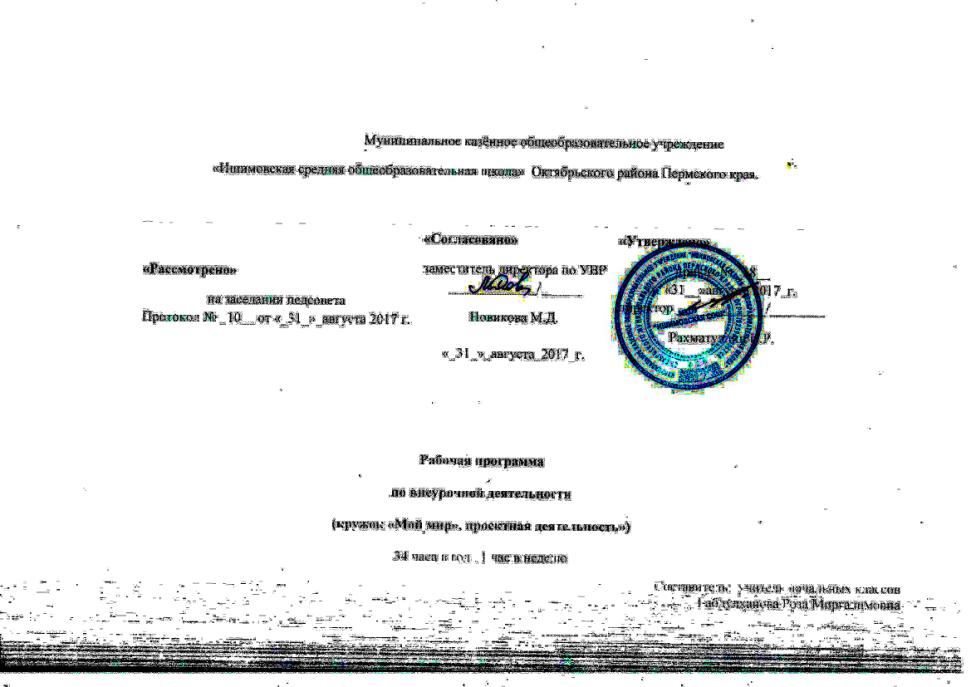 Программа кружка « Мой мир» позволяет обеспечить усвоение учащимися необходимых знаний, ответить на все вопросы ребят и удовлетворить любопытство учащихся, в свободном общении формировать у учащихся интерес к естественно-научным дисциплинам, экологическую культуру. Знакомство с целостной картиной мира и формирование оценочного, эмоционального отношения к миру – важнейшие линии развития личности ученика средствами курса окружающего мира.Программа строится на основе принципов:целостности окружающей среды, направленной на формирование у школьников понимания неразрывной связи составляющих элементов окружающей среды и выработку стратегии поведения человека в ней;междисциплинарности, который предполагает логическое включение и объединение знаний различных наук: биологии, экологии, географии;соответствия содержания, форм и методов, психолого-возрастным потребностям учащихся.Программа кружка «Мой мир» строится с учетом приобретенных базовых знаний по окружающему миру, экологии. Предполагаемая структура учебного материала позволяет расширять знания, полученные в школе, обеспечивает возможность разнопланового их применения. Логическая связь между теоретическими и практическими занятиями позволяет связывать новый материал с предыдущим, предоставляется возможность для развития нужных умений, обеспечивает различными видами деятельности, познавательный интерес и дает возможность самим учащимся оценить свои успехи.При разработке программы учитывались психолого-педагогические закономерности усвоения знаний учащихся, их доступность, уровень предшествующей подготовки.В содержании программы представлены практические работы, отличающиеся разнообразием форм познавательной деятельности.Практическая деятельность включает элементы исследований и экспериментов, уход за растениями и животными, работа с различными материалами.Развитие навыков осуществляется от простого к сложному, от развития умений наблюдать, анализировать и обобщать – к постановке опытов, проведению экспериментов. Все практические работы имеют четко выраженный характер познания ближайшего природного окружения и создают условия для принятия конкретных решений.Материалы по результатам выполненных практических работ оформляются в виде поделок, макетов, книжек, проектов  и представляются на выставке. Выставки  рассматриваются как один из способов оценивания самими учащимися результатов выполненной работы.Особое место в реализации программы отводится проектной работе школьников.Цель:    создание условий для расширения творческо-интеллектуальных возможностей обучающихся средствами познавательной деятельности.Задачи: Выявлять интересы, склонности, способности, возможности учащихся к различным видам деятельности.Создавать условия для индивидуального развития ребенка в избранной сфере внеурочной деятельности.Формировать систему знаний, умений, навыков в избранном направлении деятельности, расширять общий кругозор.Развивать опыт творческой деятельности, творческих способностей.Создавать условия для реализации приобретенных знаний, умений и навыков.Развивать опыт неформального общения, взаимодействия, сотрудничества.Программа « Мой мир» рассчитана на 1 год обучения в объеме 34часов. Занятия проводятся один раз в неделю. Литература:1.Интернет-ресурсы2.Методика исследовательского обучения младших школьников. «Учебная литература»План№ТемаПрактические действия или трудовые операции Кол-вочасов1Наша дружная семья. Проект «Родословная семьи»22Значение имени.Проект «Тайна имени»23Мои обязанности в семье.Конкурс Золушек и РыцарейИгровые конкурсы14Семейные праздникиСоставление календаря семейных праздников25История спичекПоделки из спичек26Упаковочные материалыПоделки из целлофана, пластика, картона.67Вторсырьё.Поделки из бросового материала68Что такое профессия? Какие бывают профессии?Врач. Оказание первой помощи.29Виды транспортаОригами:Кораблик.Пароход. Самолет.210Полезная еда.Книга-рецептов.Составление сборника рецептов.311Праздничные украшенияУкрашения из бумаги412Звёзды, созвездия, планетыПроект « Мой гороскоп»213ЯрмаркаПоделки из разных материалов414Итоговое занятие. Выставка. Защита проектов.1